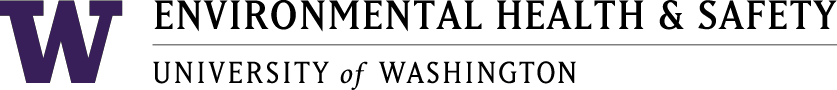 Health and Safety Committee 10
Meeting MinutesAugust 16, 2021	1:00 pm – 2:00 pmZoom *X=Present at meeting Meeting notes recorded by CM. AgendaCall to order Approval of July minutesOARS Reports July 2021U-Wide Report and Open discussionAdjourn1. Call to Order: Meeting called to order at 1:03 pm2. Approval of Minutes: Approved July minutes. 3. OARS Reports 07-005 – Closed07-015 – Fall, scraped knee, treated on scene - closed07-030	– Fall in freezer on Thompson requires Jones Act paperwork, wrist injury, suggestion made to ensure freezer had a locked-in alarm that can be reached if the person cannot stand - closed07-032 – Tripped, fell backwards on wet ground, area can be inspected to improve safety  – closed07-037 – fall from 16” wall involved many body parts wounded, another route should have been chosen with safer footing, topic for entire staff meeting – closed07-042 – stab wound by scissors needing two stitches, used inappropriate device to open equipment, wear cut proof gloves, suggested stockroom manager make a sign about gloves that is easier to read, however volunteer chose not to wear gloves - closed07-050 – ergonomic injury during pruning, use appropriate-sized tool for size of hand, self-monitor to maintain pain free work. Zuckerman said short handled loppers allows work with both hands for better leverage, will contact supervisor and affected party – closed07-051 – ladder injury requiring medical attention, Honeydew will send link for ladder training - closed 07-060 – preexisting condition exacerbated by repetitive bending, screen staff prior to working to make sure preexisting condition has proper work set up to avoid injury – closed06-065 – Zuckerman followed up and suggested heavy hoses be drained first before moving them, a training video is available and recommended – closed06-075 – uneven ground, no holes - closed4. U-Wide Report and DiscussionU-Wide Report Katya Harb COVID update – 90% of staff have attested in Workday. Face covering policy is face covering required indoors in open areas, if in personal office with door closed mask does not have to be worn. 25th and 26th will webinars. Reminder of Husky testing program – unvaccinated people must be tested every week. Get tested after close encounters regardless of vaccination status.Campus safety phone app for download called Safe Zone, use the app to call for UWPD, 911 goes to main dispatch service for county. Due to a robbery, cameras will be deployed temporarily for safety. COVID prevention plan has link: Awareness, Assessment, ActionL&I 2020 claim statistics. Talked about information supervisors should know if there is an L&I claim. Compared to overall state of Washington stats, UW is lower.Decontamination form required for Surplus and MovingHeat and smoke training link. When AQI is 69 pay attention to symptoms, wear an N95, KN95 mask at 151. There are field unit AQI monitors for outdoor workers. Brendan Kempermann in EH&S5. Other businessStephanie will discuss safety suggestions website at September meeting.5. Adjourn: Meeting adjourned at 2:00pm 